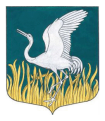 ЛЕНИНГРАДСКАЯ ОБЛАСТЬЛУЖСКИЙ МУНИЦИПАЛЬНЫЙ РАЙОНАДМИНИСТРАЦИЯМШИНСКОГО СЕЛЬСКОГО ПОСЕЛЕНИЯПОСТАНОВЛЕНИЕОт 21  августа  2023 г.                              № 219/ПОб отмене особого противопожарного режима на территории Мшинского сельского поселения Лужского муниципального района Ленинградской областиВ соответствии областным законом от 25 декабря 2006 года № 169-оз «О пожарной безопасности Ленинградской области», постановлением Правительства Ленинградской области от 6 июля 2007 года № 169 «Об утверждении Положения о порядке установления особого противопожарного режима на территории Ленинградской области или ее части», и в связи со снижением пожарной опасности на территории Мшинского сельского поселения Лужского муниципального района, администрация Мшинского сельского поселения постановляет:Снять особый противопожарный режим на территории Мшинского сельского поселения Лужского муниципального района Ленинградской области.Постановление администрации Мшинского сельского поселения от 15.06.2023 г. № 159 «О введении особого противопожарного режима на территории Мшинского сельского поселения Лужского муниципального района Ленинградской области»  признать утратившим силуПродолжить  профилактические мероприятия, направленные на предотвращение  ландшафтных пожаров. Контроль за исполнением данного постановления оставляю за собой. Настоящее постановление вступает в силу со дня подписания и подлежит официальному опубликованиюИ.о. главы администрации Мшинского сельского поселения                                                О.А. МедведеваРазослано: в дело, прокуратура